Publicado en IFEMA ExpoOptica el 03/05/2024 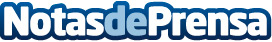 DANAVOX, protagonista en ExpoÓptica con su nuevo MicroRIE: DANAVOX BrisaDANAVOX ha presentado en ExpoÓptica su nueva ayuda auditiva DANAVOX Brisa, el MicroRIE más pequeño que la marca haya fabricado hasta ahora, en un sector, en el que el tamaño del producto, importaDatos de contacto:Javier BravoBravocomunicacion606411053Nota de prensa publicada en: https://www.notasdeprensa.es/danavox-protagonista-en-expooptica-con-su Categorias: Nacional Medicina Madrid Otros Servicios Bienestar Servicios médicos http://www.notasdeprensa.es